CALENDARIO  de EVALUACIONES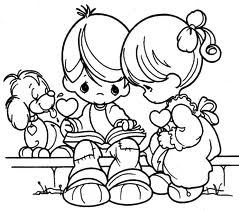 Profesor Jefe: María José Vidal                                             Curso: 1°AMes: Junio – 2023Virtud del mes: PerseveranciaCALENDARIO  de EVALUACIONESProfesor Jefe:      Francisca Sepúlveda                                          Curso: 1°BMes:    Junio– 2023Virtud del mes: PerseveranciaCALENDARIO  de EVALUACIONESProfesor Jefe: Tamara Carrasco                                                Curso: 2AMes:    Junio – 2023Virtud del mes: PerseveranciaCALENDARIO  de EVALUACIONES    Profesor Jefe: Nuria Camps                                                 Curso: 2BMes:    Junio – 2023Virtud del mes: PerseveranciaCALENDARIO  de EVALUACIONESProfesor Jefe: Claudia Letelier                                            Curso: 3° AMes:    Junio – 2023Virtud del mes: PerseveranciaCALENDARIO  de EVALUACIONESProfesor Jefe: Marta Salinas                                              Curso:3° BMes:    Junio – 2023Virtud del mes: PerseveranciaCALENDARIO  de EVALUACIONESProfesor Jefe: Paola Bevilacqua                                            Curso: 4° AMes:    Junio – 2023Virtud del mes: Perseverancia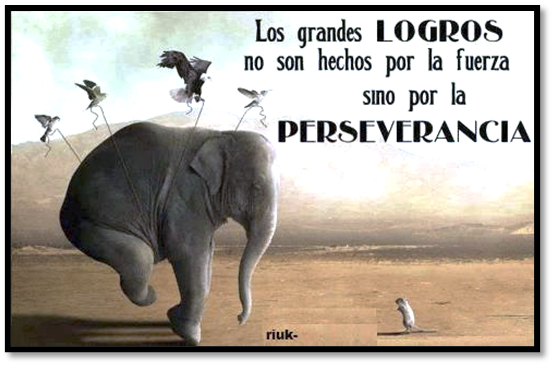 CALENDARIO  de EVALUACIONESProfesor Jefe:    Patricia Casanova                                        Curso: 4° BMes:    Junio – 2023Virtud del mes: PerseveranciaCALENDARIO  de EVALUACIONESProfesor Jefe: Pamela Amigo                                           Curso: 5° AMes:    Junio – 2023Virtud del mes: PerseveranciaCALENDARIO  de EVALUACIONESProfesor Jefe: Andrea Peña                                                           Curso: 5°B             Mes: Junio – 2023Virtud del mes: PerseveranciaCALENDARIO  de EVALUACIONESProfesor Jefe: Omar Baquedano                                        Curso: 5°CMes:    Junio – 2023Virtud del mes: PerseveranciaCALENDARIO  de EVALUACIONESProfesor Jefe: Gabriela Bravo                                                      Curso: 6° AMes:    Junio – 2023Virtud del mes: PerseveranciaCALENDARIO  de EVALUACIONESProfesor Jefe: Scarlette Oróstegui                                                   Curso: 6° BMes:    Junio – 2023Virtud del mes: PerseveranciaLUNESMARTESMIÉRCOLESJUEVESVIERNES125 6 Música OA_04Traer una canción infantil escrita en el cuaderno a elección del estudiante. 7 Cs. Naturales OA_01Evaluación de los seres vivos y cosas no vivas. Ed física HMB MANIPULACIÓNProyecto English Day inicio 8 TecnologíaOA_01Evaluación de los objetos tecnológicos y sus necesidades. 9Ed física HMB MANIPULACIÓN12 Historia Presentación trabajo “Árbol genealógico”13 MúsicaOA_04Realizar un dibujo relacionado con una estrofa de la canción escogida.14 MatemáticaOA_02 – OA_13Prueba:-Números ordinales-Describir la posición de objetos y personas con relación a si mismo y a otros objetos y personas. (como izquierda y derecha)Cs. NaturalesOA_ 06Trabajo práctico de ciclo de vida de animales que nacen por huevo y del vientre materno. 15 Artes VisualesOA_01Traer los siguientes materiales:-1 cartulina de color negra. (del tamaño de una carpeta de cartulina) Detrás de la cartulina traer nombre del estudiante-1 caja de 12 tizas de colores.16Proyecto English Day Término19 Historia presentación trabajo “Árbol genealógico”20 LenguajeOA_06Evaluación de lectura complementaria “Mi mamut y yo”21Feriado22 Artes VisualesEvaluaciónPintar sin salirse de los márgenes, reconocer colores, dibujar, recortar y pegar.  2326Feriado272829 30LUNESMARTESMIÉRCOLESJUEVESVIERNES125 Cs. Naturales OA_01Evaluación de los seres vivos y cosas no vivas. 6 Artes visualesEvaluaciónPintar sin salirse de los márgenes, reconocer colores, dibujar, recortar y pegar.  7 HistoriaPresentación trabajo “Árbol genealógico”Ed física HMB MANIPULACIÓNProyecto English Day inicio8 TecnologíaOA_01Evaluación de los objetos tecnológicos y sus necesidades. Música OA_04Traer una canción escrita en el cuaderno a elección del estudiante. 9 MatemáticaOA_09Prueba-Suma y resta del 1 al 20.Ed física HMB MANIPULACIÓN12 Cs. NaturalesOA_ 06Trabajo práctico de ciclo de vida de animales que nacen por huevo y del vientre materno. 13 Artes visualesOA_01Traer los siguientes materiales:-1 cartulina de color negra. (del tamaño de una carpeta de cartulina) Detrás de la cartulina traer nombre del estudiante-1 caja de 12 tizas de colores.14 Historia Presentación trabajo “Árbol genealógico”15 MúsicaOA_04Realizar un dibujo relacionado con una estrofa de la canción escogida.16Proyecto English Day Término19 LenguajeOA_06Evaluación de lectura complementaria “Mi mamut y yo”2021Feriado22 MatemáticaOA_02 – OA_13Prueba:-Números ordinales-Describir la posición de objetos y personas con relación a si mismo y a otros objetos y personas. (como izquierda y derecha) 2326Feriado272829 30LUNESMARTESMIÉRCOLESMIÉRCOLESJUEVESJUEVESVIERNES11256Educación Física OA6Trabajo práctico Habilidades motoras básicas de manipulación7Evaluación Escrita.Unidad 2Parts of de house: house, flat, bedroom, bathroom, kitchen, dining room, living rom, hall. Where es (mum/dad)?he/she isn´t in the…7Evaluación Escrita.Unidad 2Parts of de house: house, flat, bedroom, bathroom, kitchen, dining room, living rom, hall. Where es (mum/dad)?he/she isn´t in the…8Educación Física OA6Trabajo práctico Habilidades motoras básicas de manipulación8Educación Física OA6Trabajo práctico Habilidades motoras básicas de manipulación9121314Ciencias Naturales/Lenguaje OA5, OA17Trabajo práctico: Ficha bibliográfica; Animales nativos en peligro de extinción.(se enviará comunicación)14Ciencias Naturales/Lenguaje OA5, OA17Trabajo práctico: Ficha bibliográfica; Animales nativos en peligro de extinción.(se enviará comunicación)151516Matemática OA6Dictado de cálculo mental adiciones del 1-2019HistoriaOA8Disertaciones (se enviará comunicación)20Inglés/MúsicaOA1English day Project: Song21Feriado21Feriado222223Lectura complementaria OA5 Trabajo prácticoLa princesa y el guisante26Feriado272728282930LUNESMARTESMIÉRCOLESMIÉRCOLESJUEVESJUEVESVIERNES11256Educación Física OA6Trabajo práctico Habilidades motoras básicas de manipulación7Evaluación Escrita.Unidad 2Parts of de house: house, flat, bedroom, bathroom, kitchen, dining room, living rom, hall. Where es (mum/dad)?he/she isn´t in the…7Evaluación Escrita.Unidad 2Parts of de house: house, flat, bedroom, bathroom, kitchen, dining room, living rom, hall. Where es (mum/dad)?he/she isn´t in the…8Educación Física OA6Trabajo práctico Habilidades motoras básicas de manipulación8Educación Física OA6Trabajo práctico Habilidades motoras básicas de manipulación9121314Ciencias Naturales/Lenguaje OA5, OA17Trabajo práctico: Ficha bibliográfica; Animales nativos en peligro de extinción.(se enviará comunicación)14Ciencias Naturales/Lenguaje OA5, OA17Trabajo práctico: Ficha bibliográfica; Animales nativos en peligro de extinción.(se enviará comunicación)151516Matemática OA6Dictado de cálculo mental adiciones del 1-2019HistoriaOA8Disertaciones (se enviará comunicación)20Inglés/MúsicaOA1English day Project: Song21Feriado21Feriado222223Lectura complementaria OA5 Trabajo prácticoLa princesa y el guisante26Feriado272728282930LUNESMARTESMIÉRCOLESMIÉRCOLESJUEVESVIERNES125Ed físicaHMBMANIPULACIÓN6InglésInicio English Day classwork (proceso)778Ed físicaHMBMANIPULACIÓN9Lectura complementaria “Hilario y la cucaracha maravillosa”1213ArtesOA01Croquera, lápices de colores.14TecnologíaOA05-OA07PPTMúsicaOA01Himno del colegio14TecnologíaOA05-OA07PPTMúsicaOA01Himno del colegio15 CienciasOA11Trabajo práctico, sistema solar.Materiales: sobre cartulina, tijeras, pegamento, lápices scripto y/o plumones.16MatemáticaOA02-OA03-0A05-OA06.Evaluación selección múltiple.InglésEntrega producto English day.19HistoriaOA04Control selección múltiple.2021Feriado21Feriado22CienciasOA11Control selección múltiple.2326Feriado2727282930LUNESMARTESMIÉRCOLESJUEVESVIERNES12InglésAnimals in danger, vocabulary: animals, verbo to be.5Ed físicaHMBMANIPULACIÓN6InglésInicio English Day classwork (proceso)78 Ed físicaHMBMANIPULACIÓN9 Lectura complementaria “Hilario y la cucaracha maravillosa”12 ArtesOA01Croquera, lápices de colores.13CienciasOA11Trabajo práctico, sistema solar.Materiales: sobre cartulina, tijeras, pegamento, lápices scripto y/o plumones.14MatemáticaOA02-OA03-0A05-OA06.Evaluación selección múltiple.15 TecnologíaOA05-OA07PPTMúsicaOA01Himno del colegio16InglésEntrega producto English day.192021Feriado2223HistoriaOA04Evaluación selección múltiple.2627282930LUNESMARTESMARTESMIÉRCOLESMIÉRCOLESJUEVESJUEVESVIERNESVIERNES1Inicio trabajo interdisciplinario“Sistema Monetario”1Inicio trabajo interdisciplinario“Sistema Monetario”2Evaluación coef. 1Tecnología“Creación Objeto tecnológico"Etapa 3OA_032Evaluación coef. 1Tecnología“Creación Objeto tecnológico"Etapa 3OA_03   Trab. Interdisciplinario   5  Tecnología Ev. Coef.1 OA_17Información billetes  Historia Ev. Coef.1OA_18Exposición trabajo billetes.    Ev. Ed. FísicaJuegos pre-deportivos6Control Tabla del 66Control Tabla del 6778Ev. Ed. FísicaJuegos pre-deportivos8Ev. Ed. FísicaJuegos pre-deportivos9Evaluación coef. 1Tecnología“Creación Objeto tecnológico"Etapa 3OA_039Evaluación coef. 1Tecnología“Creación Objeto tecnológico"Etapa 3OA_0312Ev. InglésEnglish Day CLASSWORK (PROCESO)Entrega producto13Control Tabla del 7Ev. coef. 1Artes VisualesOA_01 / OA_03Confección máscara mapuche13Control Tabla del 7Ev. coef. 1Artes VisualesOA_01 / OA_03Confección máscara mapuche1414151516Tecnología Ev. coef. 1“Creación Obj. Tec." Etapa 4 y 5      OA_03(presentación)Trab. InterdisciplinarioMatemática Ev. Coef.1Sist. Monetario OA_0716Tecnología Ev. coef. 1“Creación Obj. Tec." Etapa 4 y 5      OA_03(presentación)Trab. InterdisciplinarioMatemática Ev. Coef.1Sist. Monetario OA_07 Lenguaje   19Prueba coef. 1OA_04/OA_07/OA_11Descripción personajes.Ambiente Narrativo.LeyendaMito20Control Tabla del 820Control Tabla del 8  Feriado  21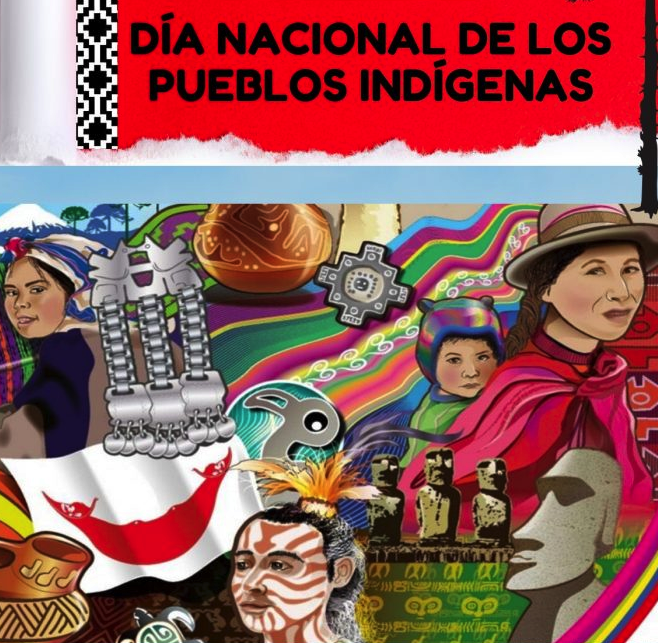   Feriado  2122222323  Feriado   26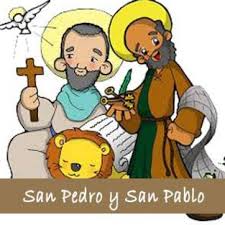   Feriado   2627Evaluación coef. 1Libro “Pepito, el señor de los chistes”27Evaluación coef. 1Libro “Pepito, el señor de los chistes”2828292930LUNESMARTESMIÉRCOLESJUEVESVIERNES125ED. FÍSICAJUEGOS-PRE DEPORTIVOS MATEMÁTICA HISTORIATECNOLOGÍA Proyecto interdisciplinario“Aplicación del sistema monetario “(Finaliza viernes 09 de junio)6INGLÉS Proyecto English DayEvaluación de proceso(Finaliza 15 de junio)TECNOLOGÍA Proyecto Organizador, construcción de objeto tecnológicoOA03 OA04(Finaliza clase 13 de junio) 7CIENCiASTrabajo práctico Lapbook Capas de la tierra.OA 158ED. FÍSICAJUEGOS-PRE DEPORTIVOS 912131415161920CIENCIAS Maqueta sismo.Guia evaluada de aplicación.OA16 OA1721Feriado22LENGUAJE Prueba de unidadDescripción de personajesAmbiente narrativoLeyendasMitos23LENGUAJE Prueba del libroPepito el señor de Los chistes26Feriado27.282930LUNESMARTESMIÉRCOLESMIÉRCOLESJUEVESJUEVESVIERNES1125Cs. Naturales (OA 5) 
Evaluación minuta semanal saludable (trabajo de proyecto).6Ed. FísicaJuegos pre deportivos778LenguajePrueba de lectura complementaria "El chupacabras de Pirque"8LenguajePrueba de lectura complementaria "El chupacabras de Pirque"9HistoriaPrueba recursos naturales, actividades económicas y demografía.12Cs. Naturales (OA 5) 
Guía evaluada sobre el sistema digestivo.1314TecnologíaEvaluación de proyecto "Decoraciones de vida saludable"14TecnologíaEvaluación de proyecto "Decoraciones de vida saludable"15LenguajeEvaluación de proyecto "La biografía del chef y receta saludable"15LenguajeEvaluación de proyecto "La biografía del chef y receta saludable"16Presentación del proyecto interdisciplinario19Matemática (OA2)Proceso multiplicativoResolución de problemas con multiplicación.20Inglés (OA10)Evaluación de proyecto English Day21Feriado21Feriado22Inglés (OA10)Evaluación de presentación English Day22Inglés (OA10)Evaluación de presentación English Day2326Feriado272728282930LUNESMARTESMARTESMIÉRCOLESMIÉRCOLESJUEVESJUEVESVIERNESVIERNES112256EDUCACION FíSICAAtletismo.INGLÉSProyecto Inglish Day(Trabajo en clases desde el 06 al 14)6EDUCACION FíSICAAtletismo.INGLÉSProyecto Inglish Day(Trabajo en clases desde el 06 al 14)778HISTORIAPrueba de: Recursos naturalesActividad económica Demografía.OA 9 -108HISTORIAPrueba de: Recursos naturalesActividad económica Demografía.OA 9 -109LENGUAJEPrueba de lectura.0A 4Comprensión de texto.CIENCIASGuía evaluada.Sistema digestivo.9LENGUAJEPrueba de lectura.0A 4Comprensión de texto.CIENCIASGuía evaluada.Sistema digestivo.1213ARTES VisualesElaboración de gorro Chef.OA 2 -313ARTES VisualesElaboración de gorro Chef.OA 2 -3141415TECNOLOGIAEvaluación proyecto15TECNOLOGIAEvaluación proyecto16Presentación final de proyecto interdisciplinario.LenguajeCienciasArtes músicatecnología religión16Presentación final de proyecto interdisciplinario.LenguajeCienciasArtes músicatecnología religión19MATEMATICAOA 2Proceso multiplicativoResolución de problemas con multiplicación.202021Feriado21Feriado2222232326Feriado26Feriado27272828292930LUNESMARTESMIÉRCOLESJUEVESVIERNES125Evaluación de InglésInicio de English Day Classwork6Evaluación de LenguajeLectura Complementaria “El chupacabras de Pirque” 7Evaluación de Música Envió de canción8Evaluación de HistoriaRecursos NaturalesActividades Económicas y Demográficas Trabajo Práctico de Artes y MúsicaEntrega de Juego didáctico. Presentación minuta.Entrega de Audio 9Evaluación de Ciencias NaturalesEvaluación de minuta saludable12Evaluación de CienciasNaturalesOA 5Guía evaluada sobre sistema digestivo 13Evaluación de LenguajeProyecto Biografía del Chef y receta saludableEvaluación de Tecnología Proyecto “Decoraciones”1415Evaluación de Matemática Proceso Multiplicativo y resolución de problemas  16192021Feriado222326Feriado27282930LUNESMARTESMIÉRCOLESMIÉRCOLESJUEVESJUEVESVIERNES1125Evaluación Ed. Física: Atletismo(OA 1)Inicio English Day.(Trabajo en clases)6Artes visuales: Entrega de juego didáctico, logos y distintivos por grupo de trabajo interdisciplinario. (OA03)7Evaluación Ed. Física: Atletismo(OA 1)Cs. naturales: Evaluación del proyecto interdisciplinario.Tema: Minuta semanal saludable.7Evaluación Ed. Física: Atletismo(OA 1)Cs. naturales: Evaluación del proyecto interdisciplinario.Tema: Minuta semanal saludable.8Música: Envío de audio con la grabación de la canción creada. (OA 04)Historia: Evaluación Regionalización(OA 11)8Música: Envío de audio con la grabación de la canción creada. (OA 04)Historia: Evaluación Regionalización(OA 11)912Cs. naturales:Guía evaluada.Tema: Cadenas alimentarias y niveles tróficos. Inglés:Entrega de producto realizado en English Day. 13Lenguaje:Entrega de biografía chef y receta saludable. 141415Lenguaje: Evaluación lectura complementaria:“El caso del futbolista enmascarado” (OA 8)15Lenguaje: Evaluación lectura complementaria:“El caso del futbolista enmascarado” (OA 8)16Presentación final del Proyecto Interdisciplinario. 1920Matemática:Evaluación (OA 1) (OA 2)Proceso multiplicativoProceso divisorResolución de problemas con multiplicación y división21Feriado21Feriado22222326Feriado272728282930LUNESMARTESMIÉRCOLESMIÉRCOLESJUEVESJUEVESVIERNES1125Ciencias:Guía evaluada.Tema: Cadenas alimentarias y niveles tróficos. Evaluación Ed. Física: Atletismo (OA 1)6Inicio English Day.(Trabajo en clases – evaluación de proceso)Prueba de Historia.Tema: Regionalización. OA117Evaluación Ed. Física: Atletismo (OA 1)7Evaluación Ed. Física: Atletismo (OA 1)8Artes Visuales Entrega de  colgante, distintivos y cartel por grupo de trabajo interdisciplinario. OA01 8Artes Visuales Entrega de  colgante, distintivos y cartel por grupo de trabajo interdisciplinario. OA01 9Tecnología: Entrega de juego didáctico por grupo de trabajo interdisciplinario. (OA03)Lenguaje: Evaluación lectura complementaria: “El caso del futbolista enmascarado” (OA 8)12Música: Envío de audio con la grabación de la canción creada. OA0413Ciencias: Evaluación del proyecto interdisciplinario.Tema: Minuta semanal. 14Entrega de producto realizado en English Day. 14Entrega de producto realizado en English Day. 151516Presentación final del Proyecto Interdisciplinario. 1920Matemática:Evaluación (OA 1) (OA 2)Proceso multiplicativoProceso divisorResolución de problemas con multiplicación y división21Feriado21Feriado22222326Feriado272728282930